Individually: 
Draw a quadrilateral as an initial shape. Place it fully in the first quadrant of the coordinate plane. Reflect the shape into each of the other quadrants of the plane 
using the x-axis and y-axis as lines of reflection. After each reflection, record the coordinates of the vertices of the image.  Note how the original coordinates changed. As a group: 
Take turns showing each other your initial shape. 
Try to predict what the coordinates of the vertices of the image will be for your group members’ reflections.    What patterns do you notice as you reflect the shapes 
in the x-axis and y-axis?   Why do you think these patterns exist?  Can you create any general rules about reflections 
in the x-axis and y-axis? 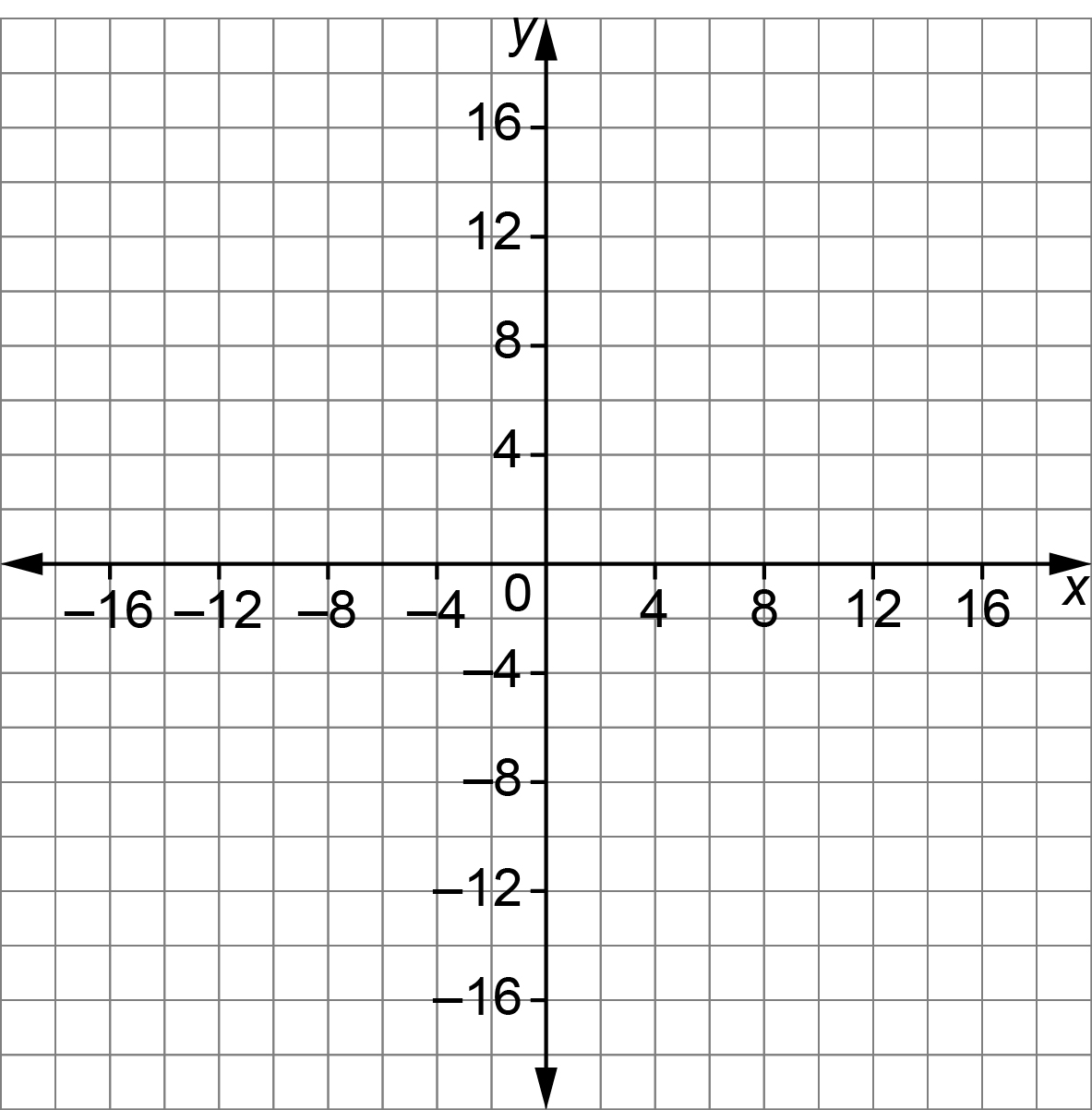 